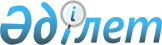 "Cалық салу объектісінің Жуалы ауданының елді мекенінде орналасуын ескеретін аймаққа бөлу коэффициенттерін бекіту туралы" Жуалы ауданы әкімдігінің 2019 жылғы 31 желтоқсандағы №674 қаулысына өзгерістер енгізу туралыЖамбыл облысы Жуалы ауданы әкімдігінің 2020 жылғы 30 қарашадағы № 599 қаулысы. Жамбыл облысының Әділет департаментінде 2020 жылғы 4 желтоқсанда № 4818 болып тіркелді
      "Салық және бюджетке төленетін басқа да міндетті төлемдер туралы (Салық кодексі)" Қазақстан Республикасының 2017 жылғы 25 желтоқсандағы Кодексінің 529-бабының 6-тармағына, "Қазақстан Республикасындағы жергілікті мемлекеттік басқару және өзін-өзі басқару туралы" Қазақстан Республикасының 2001 жылғы 23 қаңтардағы Заңының 37 бабына сәйкес, Жуалы ауданының әкімдігі ҚАУЛЫ ЕТЕДІ:
      1. "Салық салу объектісінің Жуалы ауданының елдi мекенінде орналасуын ескеретін аймаққа бөлу коэффициенттерін бекіту туралы" Жуалы ауданы әкімдігінің 2019 жылғы 31 желтоқсандағы №674 қаулысына (нормативтік құқықтық актілері мемлекеттік Тізілімінде №4487 болып тіркелген, Қазақстан Республикасы нормативтік құқықтық актілерінің эталондық бақылау банкінде электрондық түрде 2020 жылы 08 қаңтарында жарияланған) мынадай өзгерістер енгізілсін:
      көрсетілген қаулының қосымшасы осы қаулының қосымшасына сәйкес жаңа редакцияда жазылсын.
      2. "Жуалы ауданы әкімдігінің қаржы бөлімі" коммуналдық мемлекеттік мекемесі заңнамада белгіленген тәртіппен:
      1) осы қаулының әділет органдарында мемлекеттік тіркелуін;
      2) осы қаулының мемлекеттік тіркеуден өткеннен кейін он күнтізбелік күн ішінде оны ресми жариялауға жіберуді;
      3) осы қаулының Жуалы ауданы әкімдігінің интернет-ресурсында орналастырылуын;
      4) осы қаулыдан туындайтын басқа да шаралардың қабылдануын қамтамасыз етсін.
      3. осы қаулының орындалуын бақылау аудан әкімінің орынбасары Уркумбаев Әбдикерим Култаевич жүктелсін. 
      4. Осы қаулы әділет органдарында мемлекеттік тіркелген күннен бастап күшіне енеді және 2021 жылдың 1 қаңтарынан бастап қолданысқа енгізіледі және ресми жариялауға жатады.
      "Келісілді"
      Жуалы ауданы бойынша
      мемлекеттік кірістер 
      басқармасының басшысы
      _____________Д. Жигитеков
      "___" _________ 2020ж. Салық салу объектісінің Жуалы ауданының елді мекенінде орналасуын ескеретін аймаққа бөлу коэффициенттері
					© 2012. Қазақстан Республикасы Әділет министрлігінің «Қазақстан Республикасының Заңнама және құқықтық ақпарат институты» ШЖҚ РМК
				
      Жуалы ауданының әкімі 

Н. Ергебеков
Жуалы ауданы әкімдігінің
2020 жылғы 30 қарашадағы 
№ 599 қаулысына қосымша
№
Ауылдық округтің атауы
Елді мекендердің атауы
Коэффициент 
1
Б. Момышұлы
Б. Момышұлы
2,65
2
Ақтөбе
Бәйтерек
1,6
2
Ақтөбе
Жаңаталап
1,6
2
Ақтөбе
Күркіресу стансасы
1,2
2
Ақтөбе
Ақтоған
1,1
3
Ақсай
Дихан
1,7
3
Ақсай
Қайрат
1,85
4
Билікөл
Әбдіқадір
1,35
4
Билікөл
Дарбаза
1,7
4
Билікөл
Қарабастау
1,45
4
Билікөл
Жылыбұлақ
1,85
5
Боралдай
Ертай
1,5
5
Боралдай
Көлтоған
1,5
5
Боралдай
Рысбек батыр
1,35
6
Жетітөбе
Кәріқорған
1,6
6
Жетітөбе
Қоңыртөбе
1,5
6
Жетітөбе
Қосмұрат
1,85
6
Жетітөбе
Майбұлақ
1,75
6
Жетітөбе
Тасбастау
1,6
6
Жетітөбе
Шыңбұлақ
2,2
7
Көкбастау
Бақалы
2,3
7
Көкбастау
Көктөбе
1,85
7
Көкбастау
Қосбөлтек
1,75
7
Көкбастау
Теріс
2,3
8
Күреңбел
Күреңбел
1,7
8
Күреңбел
Қаратас
1,3
9
Қарасаз
Ақбастау
2,35
9
Қарасаз
Жүрімбай
2,05
9
Қарасаз
Қарасу
1,35
9
Қарасаз
Қарасаз
2,35
9
Қарасаз
Көктас
1,55
10
Қошқарата
Қызтоған
1,0
10
Қошқарата
Қошқарата
1,45
10
Қошқарата
Ақтасты
1,25
11
Қызыларық
Ақтөбе
1,7
11
Қызыларық
Алатау
1,6
11
Қызыларық
Қызыларық
2,2
11
Қызыларық
Сұрым стансасы
1,95
11
Қызыларық
Теріс ащы бұлақ
2,1
12
Мыңбұлақ
Көлбастау
2,4
12
Мыңбұлақ
Талапты
2,3
13
Нұрлыкент
Қазбастау разъезді
1,25
13
Нұрлыкент
Нұрлыкент
2,4
13
Нұрлыкент
Түктібай
1,75
14
Шақпақ
Амансай
1,5
14
Шақпақ
Тәттібай Дүйсенбайұлы
1,75
14
Шақпақ
Шақпақ ата
1,8
14
Шақпақ
Шақпақ стансасы
1,7
14
Шақпақ
Ынтымақ
2,15
14
Шақпақ
Бирлик
1,0